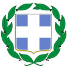 ΕΛΛΗΝΙΚΗ ΔΗΜΟΚΡΑΤΙΑ                                                                ΝΟΜΟΣ ΛΑΡΙΣΑΣ                                                                                 ΔΗΜΟΣ ΦΑΡΣΑΛΩΝ ΔΙΕΥΘΥΝΣΗ ΟΙΚΟΝΟΜΙΚΗΣ ΥΠΗΡΕΣΙΑΣ                                            Τμήμα  Προϋπολογισμού, Λογιστηρίου, Μισθοδοσίας, ΠρομηθειώνΥπεύθυνος: Αλειφτήρας ΣωκράτηςΤηλ.: 2491350125e.mail: s.aliftiras@dimosfarsalon.grΕΝΤΥΠΟ ΟΙΚΟΝΟΜΙΚΗΣ ΠΡΟΣΦΟΡΑΣΤου................................................................................................................................................με ΑΦΜ.......................ΔΟΥ..........................και δ/νση................................................................Αφού έλαβα γνώση των όρων της με αριθμό πρωτ. 5984/02.06.2020 Τεχνικής Περιγραφής του τμήματος Προϋπολογισμού, Λογιστηρίου, Μισθοδοσίας, Προμηθειών (ΑΔΑΜ: 20REQ006802559) για προμήθεια και τοποθέτηση αθλητικού δαπέδου γηπέδου αντισφαίρισης, συνολικής προϋπολογιζόμενης δαπάνης 11.904,00 € (συμπεριλαμβανομένου ΦΠΑ 24%) και θα βαρύνει τον Κ.Α. 15/7135.10 προϋπολογισμού οικονομικού έτους 2020 καθώς και των συνθηκών εκτέλεσης αυτής υποβάλλω την παρούσα προσφορά και δηλώνω ότι:- Οι υπηρεσίες πληρούν τις προδιαγραφές της με αριθμό πρωτ. 5984/02.06.2020 Τεχνικής Περιγραφής - Αποδέχομαι πλήρως και χωρίς επιφύλαξη όλα αυτά και αναλαμβάνω την εκτέλεση της υπηρεσίας με τις ακόλουθες τιμές επί των τιμών του προϋπολογισμού της με αριθμό πρωτ. 5984/02.06.2020 Τεχνικής Περιγραφής.      1.Δαπάνη ολογράφως:      2.Ποσό ΦΠΑ ολογράφως:   3.Συνολική δαπάνη με ΦΠΑ ολογράφως :Α/ΑΕΙΔΟΣΜΟΝΑΔΑ ΜΕΤΡΗΣΗΣΤΙΜΗ/ΜΟΝΑΔΑΕΝΔΕΙΚΤΙΚΟΣ ΠΡΟΥΠΟΛΟΓΙΣΜΟΣΠΟΣΟ ΠΡΟΣΦΟΡΑΣ1Προμήθεια και τοποθέτηση αθλητικού δαπέδου γηπέδου αντισφαίρισης800 m212,00 €9.600,00 €πλέον Φ.Π.Α 24%ΑΞΙΑ ΦΠΑ 24%:ΑΞΙΑ ΦΠΑ 24%:ΑΞΙΑ ΦΠΑ 24%:ΑΞΙΑ ΦΠΑ 24%:ΑΞΙΑ ΦΠΑ 24%:ΓΕΝΙΚΟ ΣΥΝΟΛΟ:ΓΕΝΙΚΟ ΣΥΝΟΛΟ:ΓΕΝΙΚΟ ΣΥΝΟΛΟ:ΓΕΝΙΚΟ ΣΥΝΟΛΟ:ΓΕΝΙΚΟ ΣΥΝΟΛΟ: